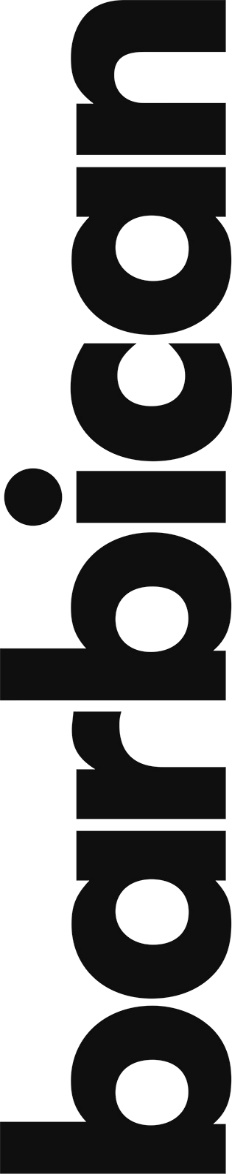 E-Commerce Fulfilment AssistantRoleAn active role involving picking and packing and some manual handling.To use E-Commerce system and related software to check orders for fulfilment, following relevant procedures.Collate orders using order pack notes and pack orders securely in parcels, seal and apply correct address labels.Communicate regularly with Retail Merchandiser and other staff in a professional manner, on all manners including stock levels.To endeavour to find a solution to all problems encountered by customers and actively seek their feedback in order to communicate such issues with the retail management team.Assist Stockroom Controller with the receipt of deliveries and the movement of stock between stockroom and retail locations. To undertake any other duties as may be reasonably required in order to maintain an effective e-commerce and retail operation.Maintaining high standards of health and safety at all times.Person SpecificationA motivated team player, with a positive and flexible approach to workAbility to work under pressure whilst maintaining high standards of customer serviceHave good attention to detailGood IT skills Excellent communication skillsGood problem solving skills, with the ability to find solutions to customer related queriesPrevious e-commerce, retail or customer service experience DetailsThis role will run on a temporary basis for 3 months from October 2018. Shifts will vary between 8am and 6pm.  All shifts are subject to availability.  
Rates of pay are subject to change£11.43 per hour (including Annual Leave) Method of PaymentPayment is on a weekly basis and will be made by direct debit to your bank account.  

Work Allocations Working days will be allocated at the beginning of the engagement. There may be opportunities to pick up additional hours, if available.UniformBarbican t-shirts will be provided. You must provide your own smart black or brown shoes and dark socks.